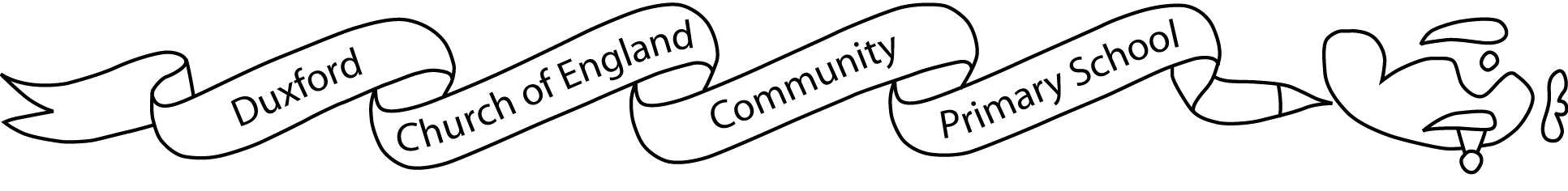   Airwaves 1st March 2019No.20Dear Parents and CarersIn school this week…Hope you all had a lovely week’s break and are ready for another busy half term.  We welcome two new members of staff: Mrs Stephenson will be the TA in Sunflowers on Mondays and Thursdays and Miss Neal will be working across KS1 and Reception Wednesdays to Fridays.This week we have reminded Key Stage 2 children about staying safe online and speaking to an adult if they see anything that disturbs them – even if the game/video/challenge tells them not to. I have attached a parent information sheet about a challenge that is appearing online and has been mentioned in the press.The children are coming home today with their mid-year reports.  Please look out for these in book bags. Sunflowers and Bluebells thoroughly enjoyed their first Forest School session with Mark earlier this week. They participated in an exciting scavenger hunt around the garden area and explored the sounds and sights of nature outside. We are really looking forward to our next session!The school council led a whole school assembly yesterday giving ideas for showing good behaviour and manners in the dinner hall. We are encouraging children to use their knife and fork correctly; it would be great if you could practise this at home too.Mrs Johnston & Miss Medley led an information session for Year 6 parents. This half term, the Year 6 team will be helping children become more confident with the structure and expectations of SATs papers. As a school, our emphasis for Year 6 is to follow a broad curriculum; embracing all of the special responsibilities that are reserved for the oldest children in school – buddies, monitors, house captains, play leaders etc. We do not cram Year 6 with SATs preparation nor run booster classes during the holidays or after school as some Cambridgeshire schools do. We have high expectations that children work hard and do their best. Our excellent teachers challenge and support individual’s learning throughout their time at Duxford school.This week Mrs Paterson had a regular visit from our SEND governor, Gill Hinks, to update her about additional support programmes in use to support pupils, as well as the recent training school staff have received from the Emotional Wellbeing Team, the YMCA and the Speech and Language Therapist. Coming up….Bikeability for Year 6 starts next week. Please ensure the children have their bikes and helmets in school next week.  We have asked the school bus company about bringing bikes to school on the bus as in previous years.  Their response was that they are unable to do this for children catching the mini bus.  They are able to bring them on the Ickleton/Hinxton bus if they fit in the luggage compartment.  Any damage caused to the bikes is at the owners own risk. Bike checklists have been sent home this week and we remind children that they must have a cycle helmet to take part in this course.Parent’s evenings are next Wednesday and Thursday.  Please contact us if you still need to make an appointment.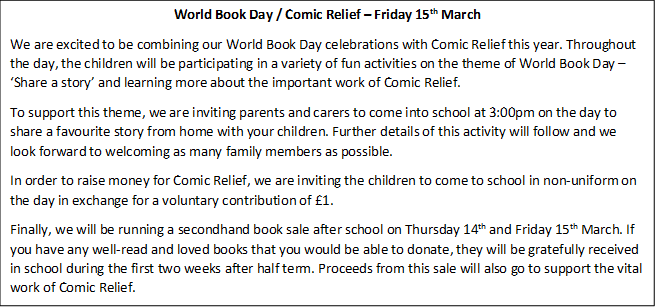 On Monday, Sonrisa - a Latin American band - will come to give a free concert to KS2. As well as enjoying the chance to listen to live Salsa, Rumba and Bossa Nova music, the children will also have the chance to learn all about the cultural and musical history of Latin music.On Friday 29th March, we will be holding a Mother’s Day Assembly which we are incorporating into a Wellbeing day in school.  We would like to invite all our mums to come along to this special assembly at 9.00am, followed by a very short –fun – session of yoga!  Once chilled out and relaxed, mums can enjoy a tea/coffee and slice of cake in the community room.  The children will have their yoga sessions throughout the day. A letter is coming home, please return the slip if you are able to make this assembly so we have a rough idea of numbers, The entries for the Aims and Values/Special Card competition are now displayed in the foyer and children and staff have been placing their votes.  Please pop in and see them if you can.  The winning entry will be announced on Monday.Celebration Assembly on 18th March has moved to 1.15pm for any parents who would like to join us.Don’t forget…Please can we remind parents that children if your child is unwell with vomiting or diarrhoea they should not return to school for 48 hours after the symptoms have ceased.Please can we remind parents that teachers are on playground duty from 8.45am and not to drop children off or leave the children unattended before then.Yours sincerelySuzanne Blackburne-Maze
HeadteacherDiary DatesMonday 4 – Friday 8 MarchBikeabilityWednesday 6 and Thursday 7 March3.50 – 6.20pm Parents’ EveningFriday 15 MarchComic Relief, Word Book Day CelebrationTuesday 26 March9.30 – 10.30am KS2 ProductionThursday 28 March6.00 – 7.00pm KS2 ProductionFriday 29th MarchWellbeing DayTuesday 2 AprilYr6 and Reception weighing and measuringFriday 5 AprilSpring term closesTuesday 23 AprilTraining DayWednesday 24 AprilSummer term startsMonday 6 MayMay DayMonday 27 to Friday 31 MayHalf-termMonday 3 JuneTraining DayTuesday 25 JuneLast gym sessionWednesday 24 JulySummer term closesWednesday 4 SeptemberAutumn term starts.Monday 19 – Friday 25 OctoberHalf-termWednesday 18 DecemberAutumn term closes